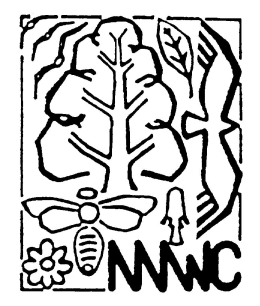 UITNODIGING JAARVERGADERING Datum	WOENSDAG 3 april 2024Locatie	Steenovenslaan 20CulemborgAanvang	20.00 uur (zaal open 19.30 uur)Culemborg, 1 maart 2024Beste NVWC’er,Het bestuur van de NVWC nodigt u van harte uit voor de Jaarvergadering op woensdagavond 3 april 2024. Deze jaarvergadering zal plaatsvinden in de grote zaal van de Steenuil, Steenovenslaan 20.  U vindt de agenda van de jaarvergadering in bijlage 1 en het conceptverslag van de vorige Jaarvergadering van 5 april 2023 in bijlage 2. Het financieel jaarverslag van 2023 is in zijn geheel opgenomen in bijlage 3. U vindt het inhoudelijk jaarverslag van het bestuur in het eerste nummer van ons verenigingsblad Hak-al van dit jaar.Alle bestuursleden hebben aangegeven door te willen gaan. Wij stellen voor het bestuur officieel uit te breiden met Emmie Nuijen, zij draait al enige maanden mee met de bestuursvergadering. Willen anderen zich aanmelden dan kan men dit tot kwartier voor de start van de vergadering melden bij het bestuur.Na de pauze willen wij de film Vergeten Natuurverleden draaien van Rik van der Linden, duurt ongeveer een halfuur. Er is tevens gelegenheid om nog even na te praten met een drankje.Wij hopen velen van u te mogen begroeten.Met vriendelijke groet,Namens het bestuur,Martin Heerschop            Johan de KruifSecretaris		penningmeesterBijlage 1Agenda Jaarvergadering NVWC      Woensdag 3 april 2024, de Steenuil, Steenovenslaan 20, aanvang 19.30 uurOpening en mededelingenVerslag Jaarvergadering van 5 april 2023
Zie bijlage 2
Inhoudelijk jaarverslag 2023
Zie Hak-al 2024-1 (verschijnt binnenkort)Financieel jaarverslag 2023 Zie bijlage 3Kascontrolecommissie 2023 (Riky ten Berge, Margreet de Nie)
eventuele decharge penningmeesterBenoeming kascontrolecommissie 2024 (Margreet aftredend)
Begroting 2024 door de penningmeester
Zie bijlage 3Wat verder ter tafel komtBestuurswisselingRondvraag en sluiting                                                                                                                                                                Bijlage 3NATUUR- EN VOGELWACHT CULEMBORG e.o.FINANCIEEL JAARVERSLAG 2023Na een ingelaste ledenvergadering in november 2022 werd toestemming gegeven om een budget van maximaal 5000 euro vrij te maken voor aanpassing van de website. Een en ander heeft in 2023 zijn beslag gekregen en leidt ertoe, dat we dit jaar een tekort op de exploitatie hebben. Uiteindelijk viel dit tekort mee, doordat overige inkomsten positief waren.EXPLOITATIEREKENING 2023De rekening geeft de inkomsten en uitgaven in 2023 weer. Het eindresultaat is een tekort van € 1.111,73.  TOELICHTING op de ExploitatierekeningINKOMSTEN Contributie-inkomsten zin door toegenomen ledenaantal flink gestegen. Sponsoring inkomsten lopen nog steeds terug. De vogelcursus gaf dit jaar een flinke plus, hier zullen echter in het komende jaar nog wat kosten verrekend moeten worden. Ook verschijnt dit jaar weer voor het eerst een kleine plus op de rente van de spaarrekening, dit is in feite nog over het jaar 2022. Voor 2023 zal dit aanmerkelijk meer bedragen. In het bestuur is afgesproken een deel van de spaarrekening op deposito te plaatsen, waardoor de rente wat hoger is.Verkoop eigen producten gaat om inkomsten uit verkoop koffie/thee, nestkasten en boekjes. UITGAVENHuisvestingDoordat deze kosten gekoppeld zijn aan de indexcijfers en deze in 2022 flink gestegen waren, zijn ook deze kosten gestegen. Voor het komende jaar is de verhoging minimaal.WerkgroepenDe uitgaven van de werkgroepen zijn weer als voorheen, doordat alle activiteiten na de coronadip weer opgestart zijn. De zoogdierenwerkgroep schafte dit jaar een nieuwe wildcamera aan en de knotwerkgroep een nieuwe accu voor de elektrische motorzaag. De klusgroep was actief met het maken van veel nieuwe nestkasten, wat door de flink gestegen houtprijs, ook tot hogere kosten leidde. Voor deze werkgroepen werd dus tijdelijk wat meer uitgegeven.Diverse algemene kosten Hier zijn de kosten ondergebracht van een oprolbare banner, te gebruiken bij pr-activiteiten.BestuurskostenDit gaat hoofdzakelijk om kosten bij jaarvergadering en nieuwjaarsbijeenkomst. PortokostenDeze worden grotendeels door de postleden ivm verzending Hak-al opgebracht als bijdrage in contributie. Ook dit jaar een extra uitgave van postzegels ivm correspondentie met leden zonder mail.BALANS 2023Bij de balans gaat het om de bezittingen en schulden van de NVWC. Het verschil tussen Kapitaal per 31/12/2021 en het Kapitaal per 31/12/2022 is het resultaat van de exploitatierekening (hier een tekort van € 1.111,73).Het kapitaal van de NVWC bedraagt per 31 december 2023 € 29.223,BEGROTING 2024TOELICHTING op de begrotingNaar verwachting zullen we dit jaar weer een overschot hebben.LEDEN 2023Het aantal leden is gebaseerd op de situatie per 31/12/2023.We zijn dit jaar fors gestegen in ledenaantal. Een van de redenen lijkt de eenvoudigere aanmeldprocedure. Ook zijn we dit jaar redelijk actief geweest in pr-activiteiten op o.a. monumentendag en seniorenbeurs. Mede hierdoor ook weer een behoorlijke stijging van het aantal Tsjielp-lezers.Maart 2024Johan de KruifPenningmeester Natuur- en Vogelwacht Culemborg e.o.Bijlage 2Verslag 49e NVWC Algemene Ledenvergadering – Jaarvergadering        d.d. woensdag 5 april 2023, aanvang 19.30 uurin ‘De Steenuil’, Steenovenslaan 20, CulemborgAgendaOpening en mededelingenVerslag Jaarvergadering van 6 april 2022Inhoudelijk jaarverslag 2022Financieel jaarverslag 2022 Kascontrolecommissie 2022 (Yme Jan Bosma, Margreet de Nie)Benoeming kascontrolecommissie 2023 (Yme Jan aftredend)Begroting 2023 door de penningmeesterBestuurswisselingWVVTK, rondvraag en sluiting1. Opening en mededelingenDe voorzitter Kars Veling opent de vergadering om 20 uur en heet alle aanwezigen van harte welkom op deze Jaarvergadering. Er zijn 27 leden aanwezig terwijl 9 leden zich hebben afgemeld (zie bijgevoegde presentielijst).2. Verslag Jaargadering van 6 april 2022Het verslag van de jaarvergadering van 6 april 2022 wordt goedgekeurd met de aantekening dat niet Monique Voorburg maar Yme Jan Bosma de melding van de afvalbrigade heeft gemaakt. 3. Inhoudelijk Jaarverslag 2022Er zijn geen vragen over het inhoudelijk jaarverslag dat gepubliceerd is in Hak-al nr. 1, 2023. Kars geeft op een aantal punten toelichting:De Volencampen komen in het bezit van Land van Ons die dit ruilen met Rijksvastgoed voor een stuk grond in Ede.De aankoop van de landtong in de Redichemse Waard begint er steeds positiever uit te zien maar we blijven afhankelijk van de grillen van bloot-eigenaar Sanderse.Opmerkingen bij het overleg met de gemeente:Twee keer per jaar is er overleg tussen NVWC en gemeente/waterschap. De vergadering vraagt of de gemeente waarnemingen in het gebied wil doorgeven. We gaan dit bij het volgende overleg op 11/4 bespreken. Verder is er maandelijks overleg tussen Annette en Hans van den Acker van de gemeente over de Zump en andere groenzaken.De gemeente is van goede wil maar er gaan helaas toch regelmatig zaken verkeerd. De samenwerking met TDFS is zeer succesvol. We proberen bij elke filmvoorstelling de maker of een andere expert als spreker aanwezig te hebben en daar slaagt Ruud prima in! Schrijf alvast op dat op 4 juni de film Onder het maaiveld zal worden vertoond. CV Parijsch heeft een stuk land van ca. 2 ha gekocht naast de Witte Schuur. De NVWC werkt mee als adviseur en uitvoerder bij de inrichting van dit gebied. De zorgvragers van de Witte Schuur gaan het gebied onderhouden. 4. Financieel jaarverslag 2022 De penningmeester Johan de Kruif licht de uitgaven en inkomsten 2022 toe. Er is nog steeds sprake van een gestage groei van het ledental evenals de aanmeldingen voor Tsjielp. 5. Kascontrolecommissie (Yme Jan Bosma, Margreet de Nie) De kascontrolecommissie heeft de boeken van de penningmeester in orde bevonden en stelt voor hem decharge te verlenen. De vergadering stemt hiermee in.6. Benoeming kascontrolecommissie 2023 (Yme Jan aftredend)Margreet de Nie en Riky ten Berge vormen de nieuwe kascontrolecommissie.7. Begroting 2023 door de penningmeesterDe penningmeester licht de begroting voor 2023 toe. Er zijn geen grote verrassingen. De kosten van de nieuwe website zijn gebudgetteerd voor € 3500 (ontwikkeling, plug-ins, ondersteuning en onderhoud & beveiliging), ruim € 1500 minder dan oorspronkelijk aangenomen. 8. BestuurssamenstellingDe statutair aftredende bestuursleden Theo de Jong en Martin Heerschop stellen zich herkiesbaar en blijven met instemming van de vergadering lid van het bestuur. Kars vermeldt dat het bestuur nog steeds graag een zevende bestuurslid wil hebben en roept de aanwezigen en andere leden op zich aan te melden. 9. WVTTK, rondvraag en sluiting Komen er zonnepanelen op het dak van het scouting gebouw? Helaas is eigenaar Stanislaus afgehaakt en komen er geen panelen op ons dak.Ada nodigt de NVWC-leden uit om diverse geplande evenementen in haar theetuin bij te wonen. De vereniging zal met een informatiekraam aanwezig zijn. De voorzitter sluit de vergadering om 20.37 waarna Gijsje een presentatie geeft over de ontwikkeling van de nieuwe website en allen die hieraan hebben meegewerkt, van harte bedankt. Er is in een korte tijd veel werk verzet en het resultaat is fantastisch!Na een korte koffie- en theepauze toont Annette van Berkel twee filmpjes van vlinders in haar tuin, mooie en leerzame beelden voor iedereen. Tegen 22 uur wordt de bijeenkomst afgesloten. Martin Heerschop							          Culemborg, 6 april 2023. Secretaris                     Exploitatie 2023                     Exploitatie 2023    Begroting 2023    Begroting 2023                Exploitatie 2022                Exploitatie 2022OmschrijvingLastenBatenLastenBatenLastenBaten Contributies  €  10611,68 €  9.400,00  €    9.576,97 Sponsoring                                       €     487,18 €     700,00  €       676,14 Cursus  €     867,00 €       160,00 Verkoop eigen producten (min kosten)€     122,02 €      219,80€       300,00€       68,15 €       148,60Kamp €       104,09 Rente spaarrekening  €        3,48  €          0,00  €         00,00  Huur gebouw €  2.951,96 €  3072,00  € 2611,50 Bijdrage schoonmaak €     119,68€      120,00 €   103,51  Jeugdgroep  €        00,00  €      00,00  Nestkasten/klusgroep  €      572,33 €    298,15 Knotwerkgroep  €      407,55 €    108,31 Vogelwerkgroep  €      100,00  €     80,00  Insectenwerkgroep  €       00,00  €      00,00 Zoogdierenwerkgroep €      355,10 €    455,97 Werkgroepen totaal  € 1.434,98 €    1.000,00  €      942,43 Bestuurskosten   €    229,33   €       200,00  €        95,10Lezingenavonden  €    566,87      €       700,00  €      355,27Kosten Hak-al € 2.807,88 €    2.750,00  €   2.624,05Portokosten €    414,10  €       500,00  €      642,60 Contributies/Abonn.€     207,50€     207,50 €       202,00  €      203,00Bankkosten €    225,20 €       250,00  €      192,50Kosten website € 4.048,32  €     3500,00  €      559,65 Diverse algemene kosten€     173,03 €       600,00  €      701,50Overschot/Tekort €   1.111,73 €   1.563,84€  13.300,87 €  13300,87 €  12.774,00  € 12.774,00 202320222021OmschrijvingOmschrijvingDebetCreditDebetCreditDebetCreditTriodos 78.14.04.312   Triodos 78.14.04.312         1.342,47      2.957,68   1.369,84Triodos 78.14.04.320     Triodos 78.14.04.320         27.780,53    27.277,05 27,301,05Kas            50,00            50,00         50,00Achterstallige contributie             50,00Liquide middelen totaalLiquide middelen totaal   30.284,73  28.720,89Kapitaal per 1 januari 2023Kapitaal per 1 januari 202330.334,73 28.720,89  27.204,87Overschot/tekortOverschot/tekort       1111,73   1.563,84    1.516,02TOTAAL   30.334,73 30.334,73   30.284,73  30.284,73 27.204,87  28.720,89Kapitaal per 31 december 2023Kapitaal per 31 december 202329.223,00 30.284,73  28.720,89Begroting 2023Begroting 2023Exploitatieoverzicht 2023Exploitatieoverzicht 2023InkomstenLastenBatenLastenBatenContributies en donaties €        10.600,00  €    10.611,68Sponsoring €            400,00  €         487,18 Rentebaten €                0,00  €              3,48 Cursusopbrengst€            300,00€           867,00Overig €            300,00  €            122,02  €         219,80UitgavenHuurkosten Steenovenslaan €         3.100,00  €         3.071,64 Werkgroepen  €         1.700,00  €          1434,98Bestuurskosten €            600,00  €            229,33Lezingen €            800,00  €            566,87Hak-al €         3.000,00  €         2.807,88Porti €            500,00  €           414,10Contributies/abonnementen€             210,00  €            207,50 Website€             300,00  €          4.048,32   Bankkosten€              250,00  €             225,20Diversen €             200,00  €             173,03 Tekort/overschot€             940,00 €      1.111,73€        11.600,00  €     11.600,00  €        13.300,87  €    13.300,8720232022202120202019201820172016201520142013201220112010200920082007Betalend lid430394391390372354339332328351356345343323321322330  waarvan donateur121313131616181818192223    21  waarvan huisgenoot5453545149474744434445    42Erelid (geen contrib.)1313131313131311111010996111Ledentotaal443407404403385367352343339361366354352329322323331PR-contacten3132353536384037434344454953525054Vertrokken1619131420161218Nieuw5222 173238312123Alleen Tsjielp231210147137135110